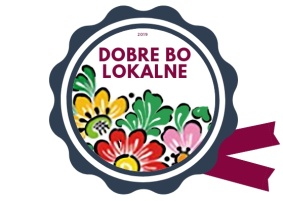 REGULAMIN KONKURSU NA PRODUKT REGIONALNY„DOBRE BO LOKALNE”PREAMBUŁAKonkurs „Dobre bo lokalne” jest realizowany w ramach międzynarodowego projektu współpracy o tej samej nazwie, na obszarze 30 gmin woj. opolskiego i 1 gminy woj. dolnośląskiego – gminy wiejskiej Oława.Produkty lokalne wyłonione w konkursie mają promować region, z którego pochodzą poprzez nawiązania do dziedzictwa materialnego i duchowego. Mogą to być produkty, które się tradycyjnie wykonywało na tym terenie lub są stworzone tradycyjnymi technikami. Mogą to być także takie produkty, które nawiązują do historii, kultury lub krajobrazu w dowolnym zakresie.Mamy nadzieję odnaleźć ciekawe pomysły na formy użytkowe, które mogą być wspaniałą pamiątką z wizyty w naszym regionie, albo upominkiem, który będzie cieszył się dużym zainteresowaniem wśród odbiorców z całego kraju, a nawet zagranicy.POSTANOWIENIA WSTĘPNEKonkurs „Dobre bo lokalne”, zwany dalej Konkursem, jest współfinansowany ze środków Unii Europejskiej, w ramach poddziałania 19.3 „Przygotowanie i realizacja działań w zakresie współpracy z lokalną grupą działania” objętego Programem Rozwoju Obszarów Wiejskich na lata 2014-2020.Organizatorem Konkursu są krajowi partnerzy projektu, tj. Stowarzyszenie Lokalna Grupa Działania „Dolina Stobrawy”, z siedzibą w Kluczborku,Stowarzyszenie Kraina św. Anny, z siedzibą w Krapkowicach,Stowarzyszenie „Brzesko-Oławska Wieś Historyczna”,  z siedzibą w Krzyżowicach,Lokalna Grupa Działania „Górna Prosna, z siedzibą w Sternalicach,Stowarzyszenie Lokalna Grupa Działania „Kraina Dinozaurów”, z siedzibą w Ozimku.Obszar objęty projektem, gminy: Kluczbork (z wyłączeniem miasta), Wołczyn, Lasowice Wielkie, Olesno, Byczyna, Krapkowice, Strzelce Opolskie, Gogolin, Walce, Tarnów Opolski, Zdzieszowice, Izbicko, Jemielnica, Leśnica, Ujazd, Grodków, Lewin Brzeski, Olszanka, Oława - gm. wiejska, Skarbimierz,  Radłów, Gorzów Śl. Praszka, Rudniki, Chrząstowice, Dobrodzień, Zębowice, Kolonowskie, Ozimek, Turawa, Zawadzkie.Celem konkursu  jest identyfikacja oraz wyłonienie produktów regionalnych, w dwóch kategoriach cenowych, które mają największe szanse rynkowe (wynikające ze Streszczenia wyników badania rynku dla produktu regionalnego, Zał. 1 do Regulaminu) oraz są najbardziej reprezentacyjne dla obszaru objętego projektem lub jego części.Produkt regionalny to produkt, który nawiązuje do dziedzictwa kulturowego, historycznego lub przyrodniczego, w całości wytwarzany jest w regionie, z którego pochodzi, a jego jakość charakteryzuje się wyższymi niż przeciętne walorami estetycznymi.§1WARUNKI UCZESTNICTWA W KONKURSIEKonkurs skierowany jest do osób fizycznych - twórców i rzemieślników artystycznych, mieszkających na obszarze objętym projektem.W konkursie mogą brać udział podmioty gospodarcze zarejestrowane na obszarze objętym projektem, o ile produkty, które wytwarzają nie mają charakteru masowego i oparte są na rzemiośle artystycznym lub rękodziele. Każdy z uczestników może zgłosić tylko jeden produkt w każdej z dwóch kategorii cenowej, tj.:do 20 zł (cena wytworzenia)do 65 zł (cena wytworzenia).Cenę wytworzenia wraz z obciążeniami podatkowymi oblicza twórca.Warunkiem uczestnictwa w konkursie jest dostarczenie do siedziby Wykonawcy konkursu zgłoszenia:oryginał wypełnionego formularza zgłoszeniowego (Zał.2 do Regulaminu)zgłaszany produkt – 1 szt.-  na adres, któregokolwiek z Organizatorów konkursu, do wyboru: 1. Stowarzyszenie Lokalna Grupa Działania „Dolina Stobrawy”, Rynek ,46-200 Kluczbork, tel.: 77 413 11 382. Stowarzyszenie Kraina św. Anny,ul. Kilińskiego 1, 47-303 Krapkowice, Tel. 77 44 67 1313. Stowarzyszenie "Brzesko-Oławska Wieś Historyczna",Krzyżowice 72, 49-332 Olszanka, Tel. 77 412 90 214. Lokalna Grupa Działania „Górna Prosna”,Sternalice 81, 46-333 Sternalice, Tel. 34 313 60 155. Stowarzyszenie Lokalna Grupa Działania  „Kraina Dinozaurów”,ul. J. Słowackiego 18, 46-040 Ozimek, tel. 605052777-  w terminie od  06.06.2019 r. do 30.06.2019 r. do godziny 12.00.Dla każdego zgłaszanego produktu musi być wypełniony osobny formularz zgłoszeniowy.Zgłaszając produkt do konkursu Uczestnik oświadcza, że ma pełne prawa autorskie i majątkowe do niego.Wykonawca nie zwraca dostarczonych materiałów: zgłoszeń i produktów.Zgłoszenia złożone lub dostarczone po wyznaczonym nieprzekraczalnym terminie nie będą rozpatrywane. W przypadku wysyłki decyduje termin otrzymania zgłoszeń przez Organizatora Konkursu, a nie data wysyłki.Dostarczenie zgłoszenia jest równoznaczne z wyrażeniem zgody przez  zgłaszającego na nieodpłatne wykorzystanie wszystkich nadesłanych materiałów w celach promocyjnych produktu regionalnego, w tym m.in. na wykorzystanie poprzez wystawy, publikacje on-line oraz publikacje promocyjne drukiem.§2OCENA PRODUKTÓWOcenie w konkursie podlegać będą zgłoszenia, zawierające wszystkie wymagane na formularzu zgłoszeniowym informacje oraz produkt zgłoszony do konkursu, w wymaganym czasie i miejscu.Zgłoszone produkty będą podlegać ocenie przez komisję konkursową, w której gronie zasiądą przedstawiciele Organizatorów wraz z MAS Hranicko z. s., czeskim partnerem projektu „Dobre bo lokalne”. Nagrodą w konkursie jest:prawo do używania znaku jakości „Dobre bo lokalne”,profesjonalna sesja zdjęciowa nagrodzonego produktu wraz z zamieszczeniem w katalogu produktów regionalnych, który zostanie wydrukowany i bezpłatnie rozpowszechniony przez Organizatora,bezpłatne umieszczenie nagrodzonych produktów w sklepie on-line i pośrednictwo w sprzedaży,bezpłatne promowanie nagrodzonego produktu wśród partnerów.Organizator w celach promocyjnych obszaru objętego projektem może dokonać zamówienia nagrodzonych produktów w cenie podanej na formularzu zgłoszeniowym w ilości uzgodnionej z twórcą.Wykonawca zastrzega sobie prawo do nie przyznania wszystkich nagród konkursie.W wyborze laureatów konkursu komisja kierować się będzie:szansami na sukces rynkowy wg Streszczenia wyników badania rynku dla produktu regionalnego (Zał. 1 do Regulaminu.)reprezentacyjnością dla obszaru Organizatora konkursu.Ogłoszenie wyników nastąpi w dniu 15.07.2019r. poprzez publikację na stronie Stowarzyszenia Lokalna Grupa Działania „Dolina Stobrawy”: www.dolinastobrawy.pl Od oceny komisji nie przysługuje uczestnikom odwołanie.§3POSTANOWIENIA KOŃCOWEOrganizator konkursu zgodnie z Rozporządzeniem Parlamentu Europejskiego i Rady (UE) 2016/679 z dnia 27 kwietnia 2016 r. zapewniają Zgłaszającym możliwość wglądu do swoich danych, ich poprawiania i usuwania.Załączniki do Regulaminu:Streszczenie wyników badania rynku dla produktu regionalnego,Formularz zgłoszeniowy,Karta oceny.